Приложение № 3 к документации об аукционе в электронной формеТехническое задание на поставку продукции для нужд МУП «ЦМИ»Все товарные знаки, используемые в техническом задании и во всех документах, находящихся в отдельных файлах, по умолчанию сопровождаются словами «или эквивалент». При описании объекта закупки использованы преимущественно стандартные показатели, требования, условные обозначения и терминология, касающиеся технических и качественных характеристик объекта закупки, установленные в соответствии с техническими регламентами, стандартами и иными требованиями, предусмотренными законодательством Российской Федерации о техническом регулировании.Соответствие качества поставляемых товаров нормам и стандартам, установленным  действующими нормативными актами. Товар  должен быть новый (товар не был в употреблении, не прошел ремонт, в том числе восстановление, восстановление потребительских свойств). Поставщик указывает конкретные показатели, соответствующие значениям, установленным документацией о таком аукционе, товарный знак (его словесное обозначение) (при наличии), знак обслуживания (при наличии), фирменное наименование (при наличии), патенты (при наличии), полезные модели (при наличии), промышленные образцы (при наличии), наименование страны происхождения товара.Доставка, разгрузка товара по адресу заказчика должна осуществляться транспортом и силами поставщика. Вся готовая продукция при отгрузке должна быть должным образом упакована. Упаковка должна предохранять продукцию от порчи во время транспортировки и хранения в обычно принятых условиях. Поставщик предоставляет технические паспорта, сертификаты соответствия  на поставляемую продукцию.п/пНаименованиеХарактеристикаЕд. изм.Общее кол-воМесто поставки товара: г. Новосибирск, Красный проспект, 50Место поставки товара: г. Новосибирск, Красный проспект, 50Место поставки товара: г. Новосибирск, Красный проспект, 50Место поставки товара: г. Новосибирск, Красный проспект, 50Место поставки товара: г. Новосибирск, Красный проспект, 501Арматура для смывного бачкаРабочее давление, не менее  0,05 МПа,  не более 10 МПа.
Время заполнения бачка в объеме 6,0 л, не более 2,5 мин.
Стабильность уровня воды при изменении давления на 0,1 МПа, не более 2,0 мм. Тип подводки – нижняя.шт.502Диск абразивный по металлуДиаметр отрезной диска не менее 115 мм не более 120 мм.Посадочный диаметр диска не более 22,23 мм.Толщина не менее 1,4 мм.шт.503Диск абразивный по металлуДиаметр отрезной диска не менее 125 мм не более 130 мм.Посадочный диаметр диска не более 22,23 мм.Толщина не менее 1,4 мм.шт.1004Диск абразивный по металлуДиаметр отрезной диска не менее 230 мм не более 240 мм.Посадочный диаметр диска не более 22,23 мм.Толщина не менее 1,4 мм.шт.1005Замок врезной «FUARO» или эквивалентспособ установки: врезной   комплектация: с ручками               цвет: золотоРесурс работы не менее 250 000 циклов открывания/закрывания. 2 класс безопасности замка. Межосевое расстояние 85 мм, установочное расстояние (бэксет) не менее 45 не более 46 мм, универсальной защелкой для левых и правых дверей. Дверные ручки на планке: материал ручек - алюминий, материал планок - сталь. На планке расстояние между крепежными винтами  не менее 210 мм не более 220 мм. Длина планки 245 мм ± 8 мм. В основании ручки опорный подшипник. Латунный цилиндровый механизм в цвет замка, не менее 5 ключей. Фурнитура: ответная планка, стяжные винты для ручек, крепежная фурнитура. Количество ригелей 3 шт. ГОСТ 5089-2011шт.306Замок навеснойТип замка навесной.Ширина навесного замка: не менее 70 мм.Высота навесного замка:  не менее 103 мм.Дужка: каленая закругленная.Диаметр дужки не менее 10 мм не более 12 мм.Проем дужки высота:  не менее 40 мм.Проем дужки ширина: не менее 38 мм.Образец: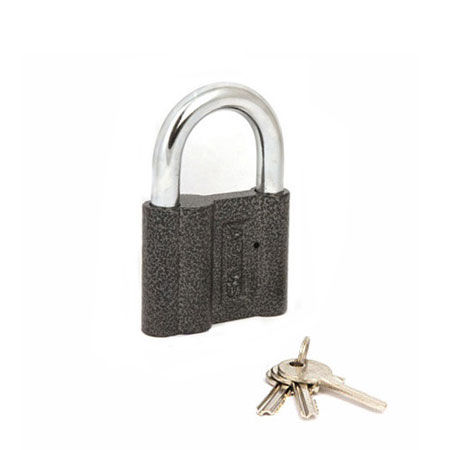 шт.3007Замок накладной «Сенат» или эквивалентЗамок накладной сувальный со скошенными краями, предназначен для запирания правых и левых дверей жилых и производственных помещений.
Засов из 4 стальных цилиндров диаметром не менее 12 мм. Открывается и закрывается с обеих сторон двери комплектным ключом. В комплекте не менее 3 ключей.Образец: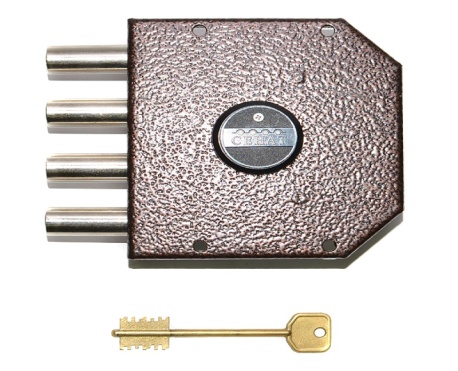 шт.508Изолента ПВХ (синяя)Внешний вид ленты: лента не должна иметь отверстий, пузырей, складок, трещин и посторонних включений, пропусков клеевого слоя и надрывов на кромках.Внешний вид рулона: поверхность рулона должна быть гладкой.Не допускается выпуклость витков ленты и сквозные зазоры между витками на торцах рулона. Цвет ленты: синяя.  Ширина от 15 мм до 20 мм. Толщина в соответствии с ГОСТ 16214-86.шт.509Кабель ВВГ 3*1,5Количество жил не менее 3.Номинальное напряжение не менее 0,66 кВ.Материал жилы: медь.Класс токопроводящей жилы (Европейские стандарты) 1 = однопроволочная.Номинальное сечение проводника не менее 1,5 мм/кВ.Форма жил: круглая.Изоляция жилы: поливинилхлорид (PVC).Толщина изоляции жил не менее 0,6 мм.Материал оболочки: ПВХ - пластикат, пониженной пожароопасности.Эксплуатация при температуре от -50 до +50° С. Рекомендуемая температура монтажа при протяжке не ниже -15 °С. ГОСТм50010Кабель ВВГп-нг 3*2,5Количество жил не менее 3.Номинальное напряжение не менее 0,66 кВ.Материал жилы: медь.Класс токопроводящей жилы (Европейские стандарты) 1 = однопроволочная.Номинальное сечение проводника не менее 2,5 мм/кВ.Форма жил: круглая.Изоляция жилы: поливинилхлорид (PVC).Толщина изоляции жил не менее 0,6 мм.Материал оболочки:  ПВХ - пластикат пониженной пожароопасности.Эксплуатация при температуре от -50 до +50° С. Рекомендуемая температура монтажа при протяжке не ниже -15 °С. ГОСТм50011Кабель-каналВес не более 0,28 кг.Ширина не менее 25 мм.Высота не более 16 мм.Длина не менее 2000 мм не более 2050 мм.Цвет: белый. Материал: самозатухающий  ПВХ. п.м.20012Крепеж к стене для раковины Комплект:- шпилька сантехническая 8х100 мм – 2 шт;- дюбель 12х60 мм – 2 шт;- гайка М8 – 2 шт;- установочная эксцентриковая шайба – 2 шт.шт.5013Крепеж к полу для унитазаКомплект:- шуруп D=6х90(или100) мм – 2 шт; - дюбель распорный трехсегментный D=10х50 мм – 2 шт;- втулка с колпачком белая – 2 шт.шт.10014Лампа светодиодная Мощность не менее 15Вт.тип цоколя: Е27. колба: А60.цвет освещения: теплый свет.шт.10015Лампа  энергосберегающая  15W/840 спираль тип лампы: энергосберегающая КЛЛ; форма колбы лампы: спираль; цвет колбы: белая; тип цоколя: Е27; напряжение: 220В; мощность:  не менее 15 Вт; световой поток: 900 Лм; срок службы лампы: не менее 8000 часов, цвет освещения: холодный белый свет.    шт.10016Лампы светодиодныеПотребляемая мощность не менее 8 Вт не более 10 Вт; Световой поток  не менее 600 Лм не более 1000 Лм; Температура света  не менее 4000 К не более 6500 К;Цвет освещения: холодный белый светСрок службы не менее 30000 часов;Номинальное напряжение 220В; Длина - 600 мм±3 мм;Поворотный цоколь-G13; Материал корпуса - термопластик. Колба Т8  - матовая.Стабилизированный по напряжению и току блок питания  с защитой от коротких замыканий. Наличие фильтра частотных помех.Образец: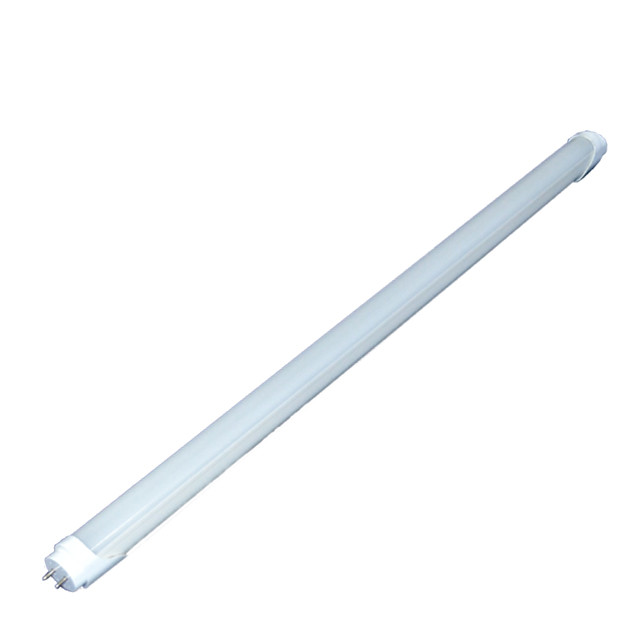 шт.20017Мешок плетеный Мешки полипропиленовые, белые.Габариты не менее 55 х 105 см.Плетение 34 х 34 нитей на 10 см. Высший сорт.шт.30018Розетка скрытая с заземлением с защитными шторкамиМодуль розетки  Способ монтажа: скрытой установкиС заземляющим контактомНомин. напряжение, В: 220/250Со шторками (защита от прикосновения)1 местная; цвет: белый.Способ крепления проводов: винтовой зажим.Степень защиты IP: не менее 20 IP.Максимальная нагрузка 16 АЛицевая накладка в сборе с механизмом.шт.10019Набор БИТ для шуруповертаНабор БИТ. В комплекте не менее 5 насадок (+), не менее 5 насадок (-).шт.1020Пена монтажная ««Makroflex» или эквивалентПрофессиональная однокомпонентная монтажная пена.Для установки баллона с пеной в монтажный пистолет.Объем не менее 750 мл - объем выхода монтажной пены составляет  от 45 до 50 литров.Теплопроводность не ниже 0.03 Вт/м•°К (Вт/м•°С).Плотность не менее 25 кг/м³.Время отверждения при 20°С и относительной влажности более 50%, ч, не более 16 мин.Огнеупорность: B3 DIN 4102шт.10021Перчатки трикотажные ПВХ с пупырышкамиМатериал: комбинированные.
Рисунок: точка.
Тип общего назначения. Класс вязки не менее 7.Количество нитей не менее 4.Вес не менее 60 гр.
Материал х/б c ПВХ напылением. 1 пара = 1 шт.шт.30022Тент защитныйУкрывная пленка. Длина не менее 12,5 м.Ширина не менее 4 м.Плотность не менее 15 мкм.шт.5023Провод ШВВП 2х0,75Две медных токопроводящих жилы, с поливинилхлоридной изоляцией, с поливинилхлоридной оболочкой, гибкий провод на напряжение  до 380 В.Номинальная толщина изоляции жил: 0,50 мм.Номинальная толщина оболочки: 0,6 мм.м10024Проволка вязальнаяСтальная вязальная проволока, широко применима в строительстве и быту для временного или постоянного крепления, связывания элементов и пр. Толщина проволоки не менее 2 мм не более 3 мм.
Антикоррозионное оцинкованное покрытие.Материал: углеродистая сталь. Тип: проволока вязальная.м50025РадиаторКоличество секций - не менее 7 шт.Тип МС-140.Материал – чугун. шт.526Жидкость для размораживания замковОсновой жидкости является изопропиловый спирт и гликоль.Объем флакона не менее 50 мл.шт.2027Универсальная смазка «wd-40» или эквивалентАэрозольное универсальное средство, обладающее смазывающими, антикоррозионными и водоотталкивающими свойствами, предназначено для обработки и смазки разных видов поверхностей.Вес, объем флакона не менее 250 гр.шт.3028Электроды Э46Электроды с рутилово-целлюлозным покрытием. Предназначен для сварки конструкций из низкоуглеродистых и низколегированных сталей с пределом текучести до 400 МПа, в том числе водопроводных труб.Размер 3,0 мм х 350 мм.Количество не менее 200 шт. в пачке. Вес пачки не менее 5,0 кг.Для сварки в любых пространственных  положениях: 1, 2, 3, 4, 5, 6.Ток: ~ / = (+ / ̶ ) переменный / постоянный.Расход электродов на 1 кг наплавленного металла – 1,7 кгпач.1029Ориентированно -стружечная плита ОСП (OSB-3)Размеры плиты: Длина не менее 2500 мм. Ширина не менее 1250 мм. Толщина не менее 9 мм не более 10 мм. Плиты с ровными краями. Класс плиты ОСП-3 (OSB-3). ГОСТ 32567-2013.шт.2030ПоликарбонатДлина не менее - 600 см. Ширина не менее - 210 см. Толщина не менее - 4 мм. Ребра жесткости прямые либо х-образные. Цвет - бесцветный, прозрачный материал. Полностью прозрачный материал с пропускаемостью не ниже  82% естественного света.лист2031Гипсокартон влагостойкийМатериал для сухого строительства, лист выполнен из гипсового сердечника, спрессованного двумя слоями картона (сверху и снизу). 
Толщина  от 9 до 14 мм.
Длина  не менее 2500 мм.
Ширина  не менее 1200 мм.ГОСТ 6266-97шт.1032ШпатлевкаПрименяется для окончательного тонкослойного выравнивания поверхностей стен и потолков из цементной и гипсовой штукатурки, бетона и газобетона внутри сухих помещений,для выравнивания стыков в гипсокартонных и гипсоволокнистых листах, для заделки трещин и повреждений ГКЛ и ГВЛ. Тип вяжущего - гипс. 
Цвет - белый. 
Расход сухой смеси при толщине слоя 1 мм: не более 1,2 кг/м2.
Толщина слоя  минимальная не менее 0,5 мм  максимальная  не менее  5 мм.
Расход воды на 1 кг смеси  от 0,4 до 0,68л.
Прочность при сжатии (через 7 суток) не менее 4,0 МПа.
Время жизнеспособности приготовленного раствора не менее 40 мин.
Время полного высыхания 24 часа. Применяется внутри помещений с нормальной влажностью и температурой от +5 до +30ºСВес не менее 20 не более 25 кг.шт.633Дверь финская крашеннаяВысота 2076 мм.Ширина 670 мм.Толщина 38 мм.Вес 12 кг.Дверное полотно облегченной конструкции,(сотовое наполнение) толщиной 38 мм, с притвором (фальцем),каркас из сращенного массива сосны, с двух сторон плита МДФ.Поверхность МДФ, окрашены в белый цвет.Упаковка - гофрокороб, полиэтилен.Комплектация:- Коробка из МДФ 74*30*2100 мм без порога с накладными петлями,- Полотно. шт.3234Наличники для двериВысота, мм 2200
Ширина, мм 70цвет белыйшт.16035Добор двернойВысота, мм 2200
Ширина, мм 100цвет белыйшт.6436Дверная ручка Комплект на 1 дверь:
- накладная ручка  (2 шт. скрепленные) + четырехгранный стержень, стяжные винты (цвет хром);- замок для дверей с притвором (замок, ключ, ответная планка) под ручки типа евростандарт, а также фалевые ручки с косым ригелем. Запирается заверткой WC. В позиции "закрыто" блокируется косой ригель;- накладка  (2 шт. скрепленные) + четырехгранный стержень, стяжные винты, с индикацией «закрыто-открыто».шт.3237Светильники 
потолочныеСветильник ЛВО 4х18 для потолка типа «Армстронг» - встраиваемый, зеркальная решетка, без ламп, с ЭПРА, размеры: длина 595 мм х ширина 595 мм, высота не менее 70 мм не более 80 мм, материал корпуса - металл (сталь), материал решетки - алюминий, цоколь - G13.шт.2038Труба канализационная Д50канализационные полипропиленовые трубы
диаметр 50 мм
длина 1000ммшт.439Труба канализационная  Д110канализационные полипропиленовые трубы
диаметр 110 мм
длина 1000 ммшт.2240Отвод 
канализационный  Д50отвод 87 градусов для канализационных полипропиленовых труб
диаметр 50 ммшт.841Отвод 
канализационный  Д110отвод 87 градусов для канализационных полипропиленовых труб
диаметр 110 ммшт.1142Тройник 
прямоугольный канализационный Д50тройник прямоугольный  для канализационных полипропиленовых труб
диаметр 50-50-50 ммшт.243Тройник 
прямоугольный канализационный Д110тройник прямоугольный  для канализационных полипропиленовых труб
диаметр 100-100-100 ммшт.1144Заглушка 
канализационная  Д110заглушка для канализационных полипропиленовых труб
диаметр 110 ммшт.1145Линолеум «Tarkett» или эквивалентЛинолеум полукоммерческий.Класс применения не ниже 23, 32.
Толщина покрытия общая не менее 2,20 мм.
Толщина защитного слоя не менее 0,50 мм.
Дополнительное защитное покрытие - EXTREME PROTECTION.
Класс пожарной опасности - КМ 5.
Безопасность материала (сертификаты) да.
Намотка стандартного рулона не менее 25 м.
Ширина рулона не менее 2 м не более 2,20 м.
Истираемость не более 30 г/кв.м.
Срок службы не менее 15 лет.Цвет согласовать с заказчиком.рул.4 46Краска для интерьеров с возможностью колеровки Краска водоэмульсионная интерьерная, латексная,  сопротивление к воздействию мокрой щетки не менее 4500 не более 5000 проходов, плотность 1,3 - 1,6 кг/л, укрывистость не ниже 200 г/ м², расход краски не менее 150 г/ м² не более 180 г/ м². Тип поверхностей: стены и потолки в помещениях c высокой эксплуатационной нагрузкой и частой влажной уборкой.Цвет: белый, Возможность колеровки.
Время высыхания не более 1 часа.
Срок годности не менее 2 лет. Тара металлическое ведро. Фасовка 1 ведро не менее 14 кг не более 16 кг.ведер3047Профиль потолочный для гипсокартонаПрофиль С-образной формы из оцинкованной стали.Ширина – не менее 60 мм не более 65 мм. Длина не менее 2900 мм не более 3200 мм.Высота стенок не менее 27 мм не более 29 мм.Толщина стенок не менее 0,4 мм не более 0,5 мм.Количество в упаковке не менее 18 шт.упак.248Подвес прямой для потолочного профиляМатериал: оцинкованная сталь.Сечение профиля: 60 мм х 27 мм.Толщина: не менее 0,8 мм не более 0,9 мм.Ширина: от 27 мм до 30 мм.Длина: не менее 275 не более 306 мм.шт.30049Унитаз напольныйКомплектация: чаша, бачок, сиденье, арматура сливаШирина чаши: не менее 345 мм не более 360 ммШирина бачка: не менее 345 мм не более 380 мм
Высота с бачком:  не менее 750 мм не более 790 мм
Глубина:  не менее 630 мм не более 655 мм
Цвет: белый
Тип подводки: нижняя 
Выпуск: косой
Тип унитаза: напольныйшт.12Место поставки товара: г. Новосибирск, ул. Станционная, 66/2Место поставки товара: г. Новосибирск, ул. Станционная, 66/2Место поставки товара: г. Новосибирск, ул. Станционная, 66/2Место поставки товара: г. Новосибирск, ул. Станционная, 66/2Место поставки товара: г. Новосибирск, ул. Станционная, 66/250Труба стальная Ду50Труба стальная электросварная прямошовная.  Изготавливается в соответствии с ГОСТ 10705-80. Сортамент в соответствии с ГОСТ – 10704-91. Наружный диаметр трубы 60 мм, толщина стенки не менее 3,5 мм не более 3,8 мм. Длина 3000 мм, II класса  точности.м6051Арматура А3 Ø 12 А500СПАрматурный прокат периодического профиля: ГОСТ Р 52544-2006 Сталь класса А-III (А500С), диаметр 12 мм. Длина прутков 3000 мм.м.п.360 52Арматура А3 Ø 20 А500СПАрматурный прокат периодического профиля: ГОСТ Р 52544-2006. Сталь класса А-III (А500С), диаметр 20 мм. Длина прутков 3000 мм.м.п.60 53Труба квадратного профиля 50х50х3Материал: сталь. Наружные размеры: высота 50 мм ± 0,4 мм, ширина 50 мм ± 0,4 мм, толщина стенки 3 мм. Длина 3000 мм. ГОСТ 8639-82.м.п.30 54Труба прямоугольного профиля 50х25х3Материал: сталь. Наружные размеры: высота 25 мм ± 0,3 мм, ширина 50 мм ± 0,4 мм, толщина стенки 3 мм. Длина 3000 мм. ГОСТ 8645-68.м.п.120 55Труба квадратного профиля 40х40х3Материал: сталь.  Наружные размеры: высота 40 мм ± 0,4 мм, ширина 40 мм ± 0,4 мм, толщина стенки 3 мм. Длина 3000 мм. ГОСТ 8639-82.м.п.120 56Уголок равнополочный 40х3Материал: сталь.  Ширина полки 40 мм ± 1,0 мм, толщина  полки  не менее 3 мм не более 3,3 мм. Длина 3000 мм. ГОСТ 8509-93.м.п.12057Уголок равнополочный 32х3Материал: сталь.  Ширина полки 32 мм ± 1,0 мм, толщина полки  не менее 3 мм не более 3,3 мм. Длина 3000 мм. ГОСТ 8509-93.м.п.6058Швеллер 10ПШвеллер с параллельными гранями полок 10 П. Высота 100 мм ± 2,0 мм, ширина полки 46 мм ± 2,0 мм. Длина 3000 мм.  ГОСТ 8240-89.м.п.3059Профлист С-44 (оцинковка)Профилированный лист металла, волна С-44. Материал металла: оцинкованная сталь. Длина листа 3000 мм. Высота 44 мм ± 1,5 мм. Ширина 1047 мм ± 8,0 мм. Толщина 0,8 мм. ГОСТ 24045-94.кв.м8060Лист металлический горячекатаныйЛист металлический ГОСТ 19903-2015, размер: ширина не менее 1250 мм, длина не менее 2500 мм, толщина металла не менее 2 мм не более 2,2 мм.шт.561АрматураСтержни арматуры периодического профиля. Стержни арматуры должны быть длиной не менее 2 м не более 3 м. Диаметр не менее 16 мм не более 17 мм. Сталь класса А-III (А500С). ГОСТ Р 52544-2006.м12062Утеплитель «ECOroll» или эквивалентРулонный утеплитель. Длина не менее 8200 мм. Ширина не менее 1220 мм. Толщина не менее 50 мм. Плотность не менее 10 кг/м3.рул.663Утеплитель «Технониколь» или эквивалентЭкструзионный пенополистирол. Листы толщина не менее 30 мм. Длина не менее 1180 мм. Ширина не менее 580 мм.шт.65